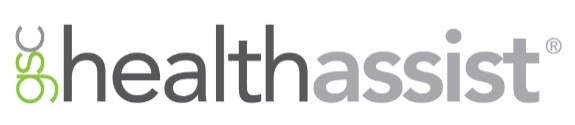 [date][first name] [last name]					[address line 1][address line 2][city], [province] [postal code]Dear [first name] [last name],Retiring and losing your group health benefits?
Want a quick and easy solution?If you’re retiring, chances are you’ve reviewed your pension and life insurance options. But have you addressed losing your health and dental benefits yet? If you’re concerned about the rising costs of day-to-day health expenses not covered by your provincial health plan, you’re not alone.And if you worry about the unexpected – like an accident or illness – because of the extra medical bills that might be difficult to pay, I’ve got your solution.With a Health Assist LINK plan from Green Shield Canada (GSC) you’ll be able to enjoy many of the same type of benefits you did before, including coverage for prescription drugs, dental, vision and extended health care (that’s things like registered massage therapists and chiropractors), as well as emergency medical travel protection. Even better? Your acceptance is guaranteed – no medical questions asked – as long as you apply within 90 days of your group plan ending. LINK plans even cover pre-existing conditions. Getting coverage can be just that simple.*LINK plans make things easyTravel coverage – Emergency medical travel benefits and out-of-country assistance are included in all LINK plans.No waiting period – With all LINK plans, your coverage starts the first of the month following approval of your application.Benefits for life – Once your application is approved, your LINK plan will cover you for life – no matter what your age or any future changes in your health – as long as your payments are made.Hassle-free claims – Most of your claims can be processed instantly using your GSC ID card. Other claims can be reimbursed quickly with direct deposit to your bank account. (No waiting for a cheque in the mail!)Rewards for living well – Change4Life® is a free online portal, available exclusively to GSC customers. It’s designed to support (and encourage!) healthy life choices. You can earn points that can be used for chances to win great rewards, including gift cards from major Canadian retailers.Service that will make you smile – It just wouldn’t be from GSC if it didn’t come with over-the-top customer service. GSC has the knowledge to answer your questions, and a personality too!more… Applying is really simple and takes only a few minutes!For more information or to take advantage of the benefits Health Assist LINK plans provide, 
just contact me.[Broker name][Broker email address][Broker website address] [Broker logo]Plans provided by Green Shield Canada (GSC)® Trademarks of Green Shield Canada. © 2016 Green Shield Canada. All rights reserved.
*You are eligible to apply for LINK coverage and your acceptance is guaranteed, as long as you apply within 90 days of your group coverage end date and GSC receives your initial payment. Any other eligibility requirements? Just easy ones:  you must be a resident of Canada, have valid provincial health coverage, and be under 80 years of age.